UNIVERSIDAD AUTÓNOMA DE BAJA CALIFORNIA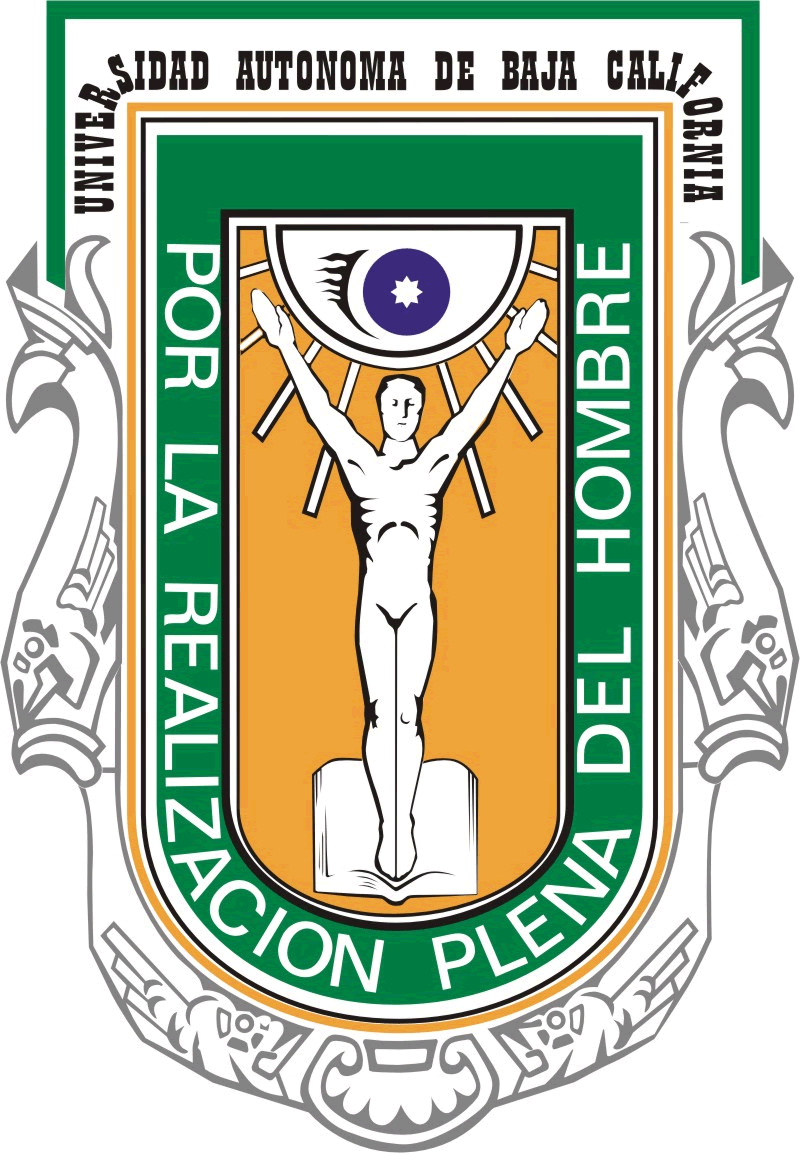 FACULTAD DE IDIOMASFORMATO DE APOYO A ESTUDIANTESFavor de leer y llenar el formato correctamente.Las solicitudes de apoyo económico para asistencia a eventos académicos (congresos, talleres, seminarios, etc., locales, nacionales e internacionales),  sólo se autorizan para los estudiantes de licenciatura de acuerdo a la capacidad del programa de movilidad que tenga la Unidad Académica.Es requisito indispensable que los estudiantes que sean apoyados traigan consigo la constancia original del evento y una copia.El estudiante deberá cumplir con los siguientes requisitos:Entregar al Director y/o Subdirector el  Formato de apoyo a estudiantes debidamente llenado, incluyendo la información relacionada al evento académico.Entregar Historial académico con carga horaria actual.Contar con promedio ponderado mínimo de 80.Entregar carta de exposición de motivos para la participación del evento.En caso de que la participación sea como PONENTE se deberá entregar la carta de aceptación del evento.Entregar un estado de cuenta actual de su tarjeta SANTANDER UABC.Justificar la participación al evento que esté de acuerdo al perfil de la carrera que se esté estudiando.El apoyo a estudiantes estará limitado a una vez por año (queda a consideración de la Facultad si se brinda 1 vez por semestre).El apoyo se brindará si la Facultad cuenta con los recursos financieros disponibles.El Director y/o Subdirector de la Facultad responderá a la solicitud en un lapso máximo de quince días hábiles. La presentación de la solicitud no garantiza la aprobación de la misma.Sólo se procesan solicitudes completas.NOTA: Se dará prioridad a los alumnos que apoyen con la venta de boletos de Sorteos de UABC.UNIVERSIDAD AUTÓNOMA DE BAJA CALIFORNIAFACULTAD DE IDIOMASFORMATO DE APOYO A ESTUDIANTESDATOS DEL ESTUDIANTE SOLICITANTE:Nombre completo del estudiante: _____________________________________Matrícula: _______        Semestre: _______   Nombre del tutor: _________________________________________________Nombre del profesor coautor:________________________________________Programa educativo: ________________________________________________________Correo electrónico (UABC): __________________________________________________Teléfono(s) de contacto: _____________________________________________________DATOS DEL EVENTO:Nombre:__________________________________________________________Asistente        ponenteInstitución que organiza:________________________________________________________________________________________________________________Sede:_____________________________________________________________Ciudad:________________________   País___________________________Inicio:_______________________Fin:________________________________*Anexar: carta de aceptación de ponencia (si aplica), correo-electrónico, folleto, programa  e  información del evento.UNIVERSIDAD AUTÓNOMA DE BAJA CALIFORNIAFACULTAD DE IDIOMASFORMATO DE APOYO A ESTUDIANTESAPOYO SOLICITADO El solicitante declara:Al momento de solicitar apoyo económico, en caso de ser autorizada esta solicitud, me comprometo a entregar copia y original de la constancia del evento así como las facturas que comprueben los gastos  en un plazo no mayor a 5 días hábiles posteriores al término del evento. Si no entrego facturas con los datos correctos se me cobrará el recurso que la Facultad de Idiomas me entregó para el evento.CONCEPTOESPECIFICIACIONESMONTO SOLICITADOINSCRIPCIÓNTRANSPORTEHOSPEDAJEVIÁTICOSTOTALNombre y firma del estudiante solicitanteAUTORIZADO POR:Nombre y Firmadel Director y/o Subdirector de Facultad de Idiomas